MedicationHeartwormsFleasHookwormsRoundwormsEar MitesSarcoptic MangeAmerican Dog TickLone Star TickBrown Dog TickBlack Legged TickHeartgard PlusDogs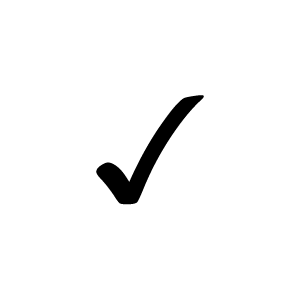 NexgardDogs OnlyRevolutionDogsRevolutionCats